Задание подготовлено в рамках проекта АНО «Лаборатория модернизации образовательных ресурсов» «Кадровый и учебно-методический ресурс формирования общих компетенций обучающихся по программам СПО», который реализуется с использованием гранта Президента Российской Федерации на развитие гражданского общества, предоставленного Фондом президентских грантов.РазработчикиЛысенко Ирина Владимировна, ГАПОУ «Тольяттинский индустриально-педагогический колледж»Ковбасенко Антон Сергеевич, ГАПОУ «Тольяттинский индустриально-педагогический колледж»Назначение заданияИзвлечение и первичная обработка информации. Уровень IIСпециальность 09.02.07 Информационные системы и программированиеСпециализация: Разработчик web и мультимедийных приложенийПМ.09 Проектирование, разработка и оптимизация веб-приложенийМДК.09.01 Проектирование и разработка веб-приложенийТема: Проектирование сетевых приложенийКомментарииЗадание используется в процессе изучения нового материала.СитуацияПеред тем как заказать сайт у той или иной компании заказчик сначала изучает предложения, сравнивает условия и только после этого принимает решение в пользу той или иной компании. И часто причиной отказа является то, что у человека нет понимания, за что конкретно оплачиваются деньги, какие этапы пройдет Web-сайт перед запуском, что входит в стоимость этой слуги и другие вопросы.ЗаданиеВы работаете в компании, занимающейся разработкой и сопровождением сайтов. Руководство считает, что компания часто теряет заказчиков из-за того, что они не понимают, что включает услуга по разработке web-сайта, в чем смысл дополнительных услуг, какие работы не выполняют ваши конкуренты, предлагая услуги по более низкой стоимости. Обсуждалась идея проведения «просветительских» вебинаров для потенциальных заказчиков, но она провалилась. Сейчас руководство настраивает всех сотрудников на предельно краткое введение обратившегося в компанию потенциального клиента в структуру типовых работ по разработке сайта. Для этого сотрудникам рекомендуется применять визуализацию, но не больше одной распечатанной страницы или одного слайда. Изучите материалы, подготовленные к вебинарам для потенциальных заказчиков (источник 1,2).Создайте визуализацию, которой вы будете сопровождать «просветительскую часть» своего первого разговора с потенциальным заказчиком.Бланк отсутствует. Свободное поле объемом в 2\3 - 1 страницу.Источник 1Доклад «Создание хорошего сайта - многоэтапный и затратный процесс»Здравствуйте.Перед тем как заказать сайт, вы, конечно, сначала изучаете предложения, сравниваете условия и только после этого принимаете решение в пользу той или иной компании. И часто причиной отказа является то, что у Вас нет понимания, за что конкретно оплачиваются деньги, какие этапы пройдет Web-сайт перед запуском, что входит в стоимость этой слуги и другие вопросы. Поэтому мне хотелось бы посвятить вас в тонкости создании сайтов.Условно разделим все сайты, которые обычно заказывают клиенты, на три категории: сайт-визитка, интернет-магазин, корпоративный портал.Сайт-визитка представляет из себя небольшой сайт, на страницах которого представлена краткая информация о компании. К преимуществам данного типа web-сайтов можно отнести: небольшие сроки разработки, сравнительно низкую стоимость. Из недостатков следует отметить ограниченный функционал и возможные сложности при поисковом продвижении.Корпоративный портал – это полноценный сайт, который включает в себя публикацию полной информации об организации и ее товарах или услугах, расширенный функционал и возможность проведения полноценной рекламы в Интернете. Преимуществом данного решения является то, что качественный портал придает авторитетности любой организации, а так же после проведения рекламной компании в состоянии реально увеличить количество обращений в компанию.Интернет-магазин – информационный инструмент по увеличению продаж. Благодаря современному программному обеспечению, возможна синхронизация с 1С, формирование полного пакета платежных документов, оплата кредитными картами и электронными деньгами. Интернет-магазин – идеальное решение для тех сфер бизнеса, где представлен широкий ассортимент наименований. К преимуществам отнесем прямые продажи в совокупности с экономией на торговых площадях и персонале.Естественно, первым делом нужно определиться с типом сайта.Прежде, чем разрабатывать сайт выбранного типа, необходимо составить техническое задние. В техническом задании по согласованию с заказчиком описываются основные принципы работы, управления сайтом, характеристики системы и дизайна и т.д.После того, как вы определились с техническим заданием, можно перейти к подбору доменного имени.Выбор домена для нового сайта. Домен – это адрес вашего web-сайта. Есть несколько общих рекомендаций для выбора имени сайта:адрес должен быть кратким и лаконичным – такой адрес проще запомнить, диктовать и воспринимать на слух.домен должен отражать суть деятельности организации – например, если это стройфирма, то ей больше подойдет адрес в виде www.stroigarant.ru или www.stroika.ru.упоминание региона – сейчас уже часто встречаются приставки 74(174) или chel, если мы говорим о челябинских сайтах. Такая приставка дает ясно понять, что компания работаем в Челябинской области, кроме этого ПС Яндекс на основе этой приставки может определить регион.геодомены – в данный момент для регистрации уже доступны такие домены, как msk.ru spb.ru nov.ru sochi.su и другие.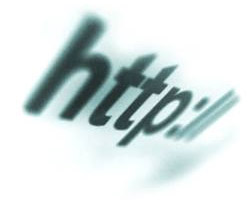 доменные зоны – под этими слова подразумевается приставка, которая идет после самого домена, например www.micukov.RU, где RU означает, что сайт относится к русскоязычному сегменту глобальной сети. Вы можете выбрать доменное имя и в зоне РФ, так нашумевшей в последнее время. Я бы даже советовал это сделать в обязательном порядке для того, что бы занять за собой благозвучный адрес.Как правило, все современные CMS без проблем устанавливаются на любых хостингах - серверах для размещения сайта. При выборе места для размещения будущего сайта, я бы советовал обратить внимание на следующие моменты: наличие резервного копирования (частота), круглосуточная техническая поддержка, соответствие требованиям CMS, место фактического расположения, стоимость.Примечание: хостинг, как правило, арендуется, и часто пользователи забывают его продлевать, вследствие чего полностью теряют содержание своего сайта. Убедительная просьба внимательно следить за сроком окончания аренды хостинга и своевременно оплачивать подобные услуги.Примечание:Доменное имя арендуется на год, его невозможно выкупить навсегда или получить эксклюзивные права. В случае, если по истечении года оплата не поступила, регистратор дает еще месяц для оплаты, в это время домен уже не доступен и сайт не работает. По прошествии месяца домен освобождается и его может купить любой желающий.Здесь следует напомнить, что для качественной и быстрой разработки веб-сайта важно создание хорошей команды проекта. Этот процесс включает подбор нужных людей, грамотное распределение работ, обеспечение взаимодействия в команде, мотивацию. Если вы хотите получить не просто эксклюзивный сайт, а по-настоящему креативный, менеджеру проекта придется потрудиться над формированием команды. В таблице показаны роли членов команды при разработке сайта.Следующим мы рассмотрим вопрос выбора системы управления контента. CMS – Система управления контентом. Система управления представляет собой программный комплекс, с помощью которого владельцы портала могут управлять страницами. Content management system так же позволяет управлять и другими сервисами в рамках сайта, например, регистрация пользователей, рассылка новостей, синхронизация с 1С бухгалтерией и другое.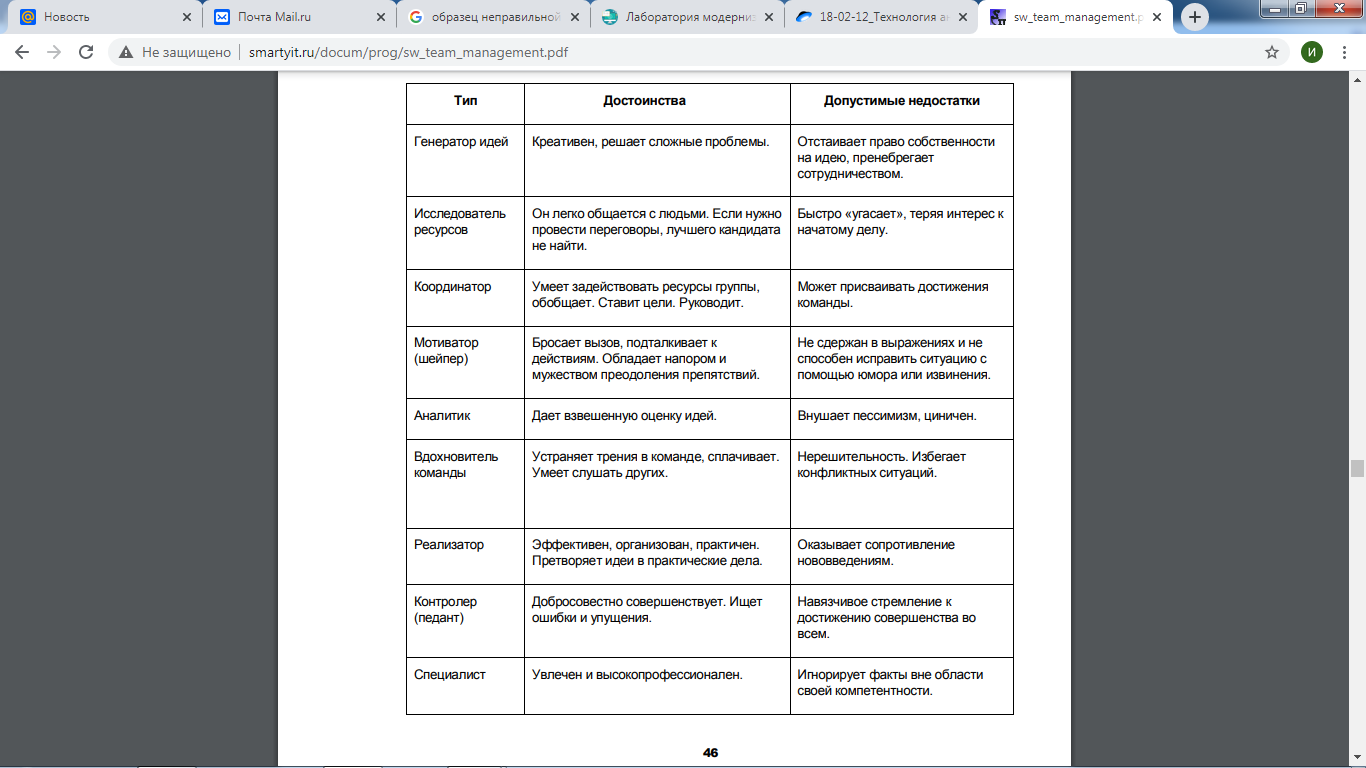 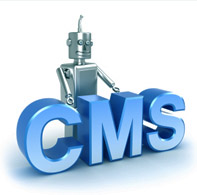 Каждая система имеет свои достоинства и недостатки, так же они различаются по стоимости. Обычно подобное программное обеспечение оплачивается тоже на год.Выбор той или иной системы зависит от требований, например если планируется небольшой сайт, то будет достаточно демоверсии. Если же планируется Интернет магазин или крупный корпоративный портал, то следует рассмотреть коробочные версии.Со стороны заказчика можно проверить, насколько качественно настроена система, например, присутствуют ли файлы robots.txt и sitemap.xml, закрыты ли служебные разделы от случайных посетителей, присутствие 404 страницы и другие моменты, связанные с работой CMS.Примечание:Очень часто, желая сэкономить, организации заказывают интернет представительства на бесплатных CMS. Недостатки таких решений заключаются в том, что такие системы чаще подвергаются взлому, так как содержат очень большое число уязвимостей, нерегулярность обновлений, отсутствие обучающей документации, так же технической поддержки и каких либо гарантий со стороны разработчиков. Дизайн, как понятно, из названия, это лицо web-сайта. Как показывает практика, этап работ по разработке дизайна сайта занимает больше всего времени, и вопросы согласования могут растянуться на несколько недель.Хочется дать несколько ключевых советов для того, что бы разработка дизайна заняла как можно меньше времени, а результат устроил обе стороны. Начнем с того, что есть понятие стиль на дизайн, не стоит относиться к этому вопросу поверхностно. Реализация внешнего интерфейса сайта является процессом, который часто повторяется несколько раз до достижения необходимого результата. Начинается он с выбора дизайна сайта (из существующих цветовых палитр, из шаблонов текста, схем размещении блоков, стилистики графических модулей и т.д.), далее дизайн реализуется в виде проекта в специальных средах проектирования типа Photoshop или Figma или др.Далее нужно определиться будет ли какая то анимация (flash) на странице.Еще нужно добавить дополнительные модули, которые должны обязательно присутствовать на странице, например, форма обратной связи, горизонтальное или вертикальное меню, колонка новостей, форма регистрации посетителей и т.д. Так же отмечу, что дизайны могут быть статичными и динамичными в плане верстки. Пример статичной верстки www.vkontakte.ru, пример динамичного дизайна www.webmoney.ru. Различия в том, что при разных разрешениях, страница webmoney.ru будет растягиваться или сжиматься в зависимости от размера монитора, а vkontakte.ru будет всегда фиксированной ширины.Дизайн переделывается, подбираются разные стили, различные анимации, дополнительные модули - до тех пор, пока внешний вид (интерфейс) сайта не удовлетворит заказчика. Когда все работы завершены следует переходить к этапу верстки и наполнения страниц контентом.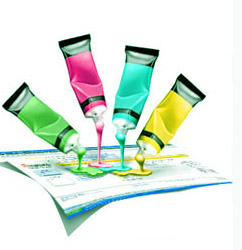 Текстовая составляющая - немаловажный момент при разработке сайта. Очень часто возникает ситуация, когда для размещения предоставляются материалы позаимствованные на страницах конкурентов, их уникальность оставляет желать лучшего.Мой совет, на сайте должны быть размещены уникальные тексты и картинки, которые не повторяются на других ресурсах в Интернете. Подготовка текстов для сайта играет важную роль. Лучше потратить немного средств и времени на написание хороших текстов, чем потом попасть под фильтр поисковых систем за неуникальный контент. Кроме этого, чтобы в будущем ресурс пользовался популярностью, желательно организовать каталог статей или ленту новостей с периодическими публикациями. Цель всех этих усилий в том, чтобы посетитель, зашедший на сайт, получил исчерпывающий ответ на свой вопрос и провел максимальное время на вашем ресурсе, а впоследствии стал периодически возвращаться и, как итог, упомянул ссылку на вас на других Интернет порталах.После разработки сайта рано успокаиваться. Просто разместив сайт на хостинге и купив домен, вы можете понять, что ваш сайт не работает. Его не могут найти клиенты, он быстро устаревает и плохо обновляется. Поэтому очень важным шагом, который нужно спланировать еще на этапе проектирования сайта, а поле его создания, воплотить в жизнь - это сопровождение сайта. Здесь главными являются две одновременные работы:дальнейшее развитие сайта (поддержка, доработка),поисковая оптимизация.Основным этапом в поисковой оптимизации является продвижение сайта в поисковых системах.В процессе функционирования сайта может возникать потребность в дополнительных услугах для сайта - подготовка и наполнение баз данных (например, каталогов товаров для электронного магазина), размещение рекламных баннеров и других блоков как на сайте, так и поверх него, и многое другое. Реализация дополнительных услуг тоже являются важной частью разработки сайтов, растянутой по времени.В последнюю очередь хотелось бы немного рассказать о сроках разработки нового сайта. Меня очень часто спрашивают, почему нельзя сделать web-сайт за неделю или вообще за несколько дней. Ответ на этот вопрос кроется в пунктах перечисленных выше. Каждая из описанных работ требует своего времени, и если какой то из этих этапов удалить или существенно сжать, то пострадает качество конечного продукта. Поэтому, для того бы получился красивый, современный и функциональный сайт, требуется от трех до шести недель, а развитие, продвижение сайта и внедрение дополнительных услуг могут растягиваться во времени на весь жизненный цикл сайта.Использованы материалы источников:http://www.micukov.ru/obzori/statii/47-etapy-sozdaniya-sayta.htmlhttp://smartyit.ru/docum/prog/sw_team_management.pdfИнструмент проверкиВнимание: действия могут быть описаны глаголами в разных формах, отглагольными существительными. Допускается смешение способов описания в одном ответе.Пример верного ответаПример частично верного ответаВ качестве структуры предложена блок-схема, таблица или многоуровневый список1 баллПредложена иная структура или информация не структурирована0 балловпроверка завершенаВерно и полностью перечислены работы, выполняемые в рамках разработки сайта 2 баллаРаботы, выполняемые в рамках разработки сайта, перечислены с одной ошибкой, пропуском или лишней работой1 баллВерно и полностью перечислены работы, выполняемые в рамках сопровождения сайта1 баллВерно и полностью перечислены дополнительные услуги2 баллаДополнительные услуги перечислены с одной ошибкой, пропуском или лишней работой1 баллСоблюдена и показана графически последовательность работ, выполняемых в рамках разработки сайта1 баллСоблюдена и показана графически последовательность работ, выполняемых в рамках оказания дополнительных услуг1 баллСоблюдена и показана графически последовательность работ выполняемых в рамках сопровождения сайта1 баллПоказана взаимосвязь работ и дополнительных услуг для всех четырех случаев2 баллаВзаимосвязь работ и дополнительных услуг показана для трех случаев1 баллОформлен цикл работ по выбору и разработке дизайна средствами блок-схемы1 баллМаксимальный балл12 балловРазработка сайтаДополнительные услугиСоставление технического заданияРегистрация доменаРегистрация хостингаУстановка и настройка CMSВыбор дизайнаРазработка дизайна, включая разработку анимации и иных элементовНаполнение сайтаКопирайтингСопровождение сайтаПоддержка сайтаПродвижение сайтаРазвитие и доработка сайтаПоисковая оптимизация